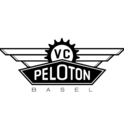 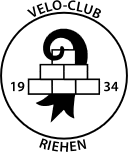 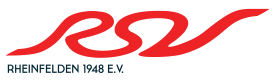 Allgemeine Informationen zurClubmeisterschaft 2019 des VC Peloton – VC Riehen – RSV RheinfeldenRennenEs werden insgesamt 7 Rennen ausgetragen: 2 Bergzeitfahren/Bergrennen, 2 Einzelzeitfahren und 3 Rundstreckenrennen. Es handelt sich dabei um „Trainingsrennen“, die das übliche Rennprogramm ergänzen sollen. Die Ausschreibung zum aktuellen Rennen wird rund 1 Woche vor Austragungsdatum auf Facebook und der Homepage der Partnervereine veröffentlicht. Die Rennen im Überblick:Startzeit Rennen unter der Woche finden in der Regel um 19 Uhr statt. Aufgrund der Tageslichtverhältnisse oder aus verkehrstechnischen Gründen werden einzelne Rennen auch vor oder nach 19 Uhr gestartet. Rennen am Wochenende finden am Vormittag oder Nachmittag statt.AustragungsortIn der nahen Umgebung von Basel TeilnahmeberechtigungAlle. Auch Nicht-Vereinsmitglieder sind startberechtigt und werden in den Tagesrennen klassiert. Punkteberechtigt und damit für die Clubmeisterschaft-Endwertung berücksichtigt werden nur Vereinsmitglieder des VC Peloton, VC Riehen und RSV Rheinfelden.Zeitfahrräder mit Aero-Aufsatz sind nur an den Rennen mit Einzelstart zugelassen. An den Rundstreckenrennen mit Massenstart sind nur normale Rennräder erlaubt ohne Zeitfahraufsatz.AnmeldungAnmeldungen nehmen wir bevorzugt über das online-Anmeldetool des jeweiligen Veranstalters entgegen. Ansonsten kann man sich auch via Email (info@vcpeloton.ch, info@vcriehen.ch, für die Rennen frühzeitig anmelden.Nachmeldungen sind am Startort in der Regel bis 15 Minuten vor Rennbeginn möglich. Es ist aber erwünscht, sich bereits vor dem Renntag anzumelden.Startnummer-AusgabeIn der Regel am Startort 30 Minuten vor RennbeginnStartgebührKeine. Ein Kässeli steht bereit für freiwillige Beiträge. Das gesammelte Geld kommt einem gemeinnützigen Projekt bzw. einem guten Zweck zugute.Streckensicherung/SicherheitFür die Rennen liegen keine Bewilligungen vor. Die Rennen finden auf nicht abgesperrter Strecke statt! Es herrscht daher ein Rechtsfahrgebot und die Einhaltung des Strassenverkehrsgesetzes! Es liegt in der Verantwortung der teilnehmenden Person, das Rennen mit der nötigen Vorsicht (wie in einem Training) zu fahren. Es gibt keine Streckensicherung! Eine Streckenführung durch Streckenposten kann nur gewährleistet werden, falls sich genug Helfer/-innen finden lassen. Bei kompliziertem Streckenverlauf wird die Rennstrecke signalisiert.Versicherung Ist Sache der Teilnehmenden. Der Veranstalter lehnt jede Haftung für Unfälle, Schadenfälle, Diebstahl etc. ab.Siegerehrung Siegerfoto der 3 Schnellsten pro Rennen.Geehrt werden die drei Erstplatzierten (gesamt & je Kategorie) der Clubmeisterschaft-Endwertung und erhalten dafür einen Naturalpreis. Es werden nur vereinsinterne Teilnehmer berücksichtigt. Die Siegerehrung findet an der darauffolgenden Generalversammlung des VC Peloton Ende Januar stattRangliste Die Ranglisten inklusive einem Rennbericht werden möglichst rasch auf der Homepage und Facebook-Seite des VC Peloton veröffentlicht (https://www.vcpeloton.ch)Wertung ClubmeisterschaftFür die Tagesrennen werden Punkte nach dem folgenden Schema vergeben:Die Teilnahme pro Rennen wird dabei mit mindestens 10 Punkten belohnt, auch wenn das Rennen nicht beendet wird.Es zählen die Punkte der 6 besten Rennen (= 1 Streichresultat).Clubmeister ist, wer am meisten Punkte gewonnen hat. Bei Punktegleichstand entscheiden:1. die Anzahl Siege2. das bessere Streichresultat3. die bessere Klassierung beim VCP-Vereinsrennen Muttenz - GempenFür die Clubmeisterschaft-Endwertung werden nur Mitglieder des VC Peloton, VC Riehen und RSV Rheinfelden gewertet. Für das Kategorien-Ranking der Männer werden Ranglisten von 3 verschiedenen Alterskategorien gemacht:Jahrgang 1994 und jünger Jahrgang 1993 – 1974Jahrgang 1973 und älterEs werden dabei die Punkte der Overall-Wertung auf die Kategorien-Wertung unverändert übertragen. Für die Frauen gibt es nur eine Overall-Wertung. Nr.RennenDatumStreckendaten1Rundstreckenrennen Tannenkirch (D)Samstag, 09.03.195 Runden à 5.8 km (= 29 km)2Bergzeitfahren Muttenz - WartenbergDonnerstag, 04.04.191.3 km / 130 Hm3Einzelzeitfahren Kembs (F)Samstag, 27.04.198.9 km4Rundstreckenrennen Waidhof (D)Dienstag, 14.05.192 Runden à 16 km (= 36 km)5Bergzeitfahren Muttenz – Gempen (VCP Vereinsrennen)Im Juni (noch offen)5.8 km / 400 Hm6Einzelzeitfahren Grellingen – Nunningen – Seewen - GempenturmDienstag, 09.07.1921.5 km / 380 Hm7Rundstreckenrennen Hagenthal (F)Dienstag, 17.09.192 Runden à 15.1 km (= 30.2 km)Rang12345678910>10Punkte10080655040353025201510